Supplemental Material for:Title: Blood handling and leukocyte isolation methods impact the global transcriptome of immune cells  Authors: Brittany Goods1,*, Jacqueline M. Vahey1†, Arthur S. Steinschneider2†, Michael H. Askenase2, Lauren Sansing2‡, J. Christopher Love1,3,4‡*1Department of Biological Engineering, Koch Institute for Integrative Cancer Research at MIT, Cambridge, Massachusetts 02139, USA. 2Department of Neurology, Yale School of Medicine, New Haven, Connecticut 06520, USA. 3Department of Chemical Engineering, Koch Institute for Integrative Cancer Research at MIT Cambridge, Massachusetts 02139, USA.4The Broad Institute of MIT and Harvard, Cambridge, MA 02142, USA.† These authors contributed equally to this work. ‡ These authors contributed equally to this work. *Correspondence to: clove@mit.edu, bagoods@mit.edu	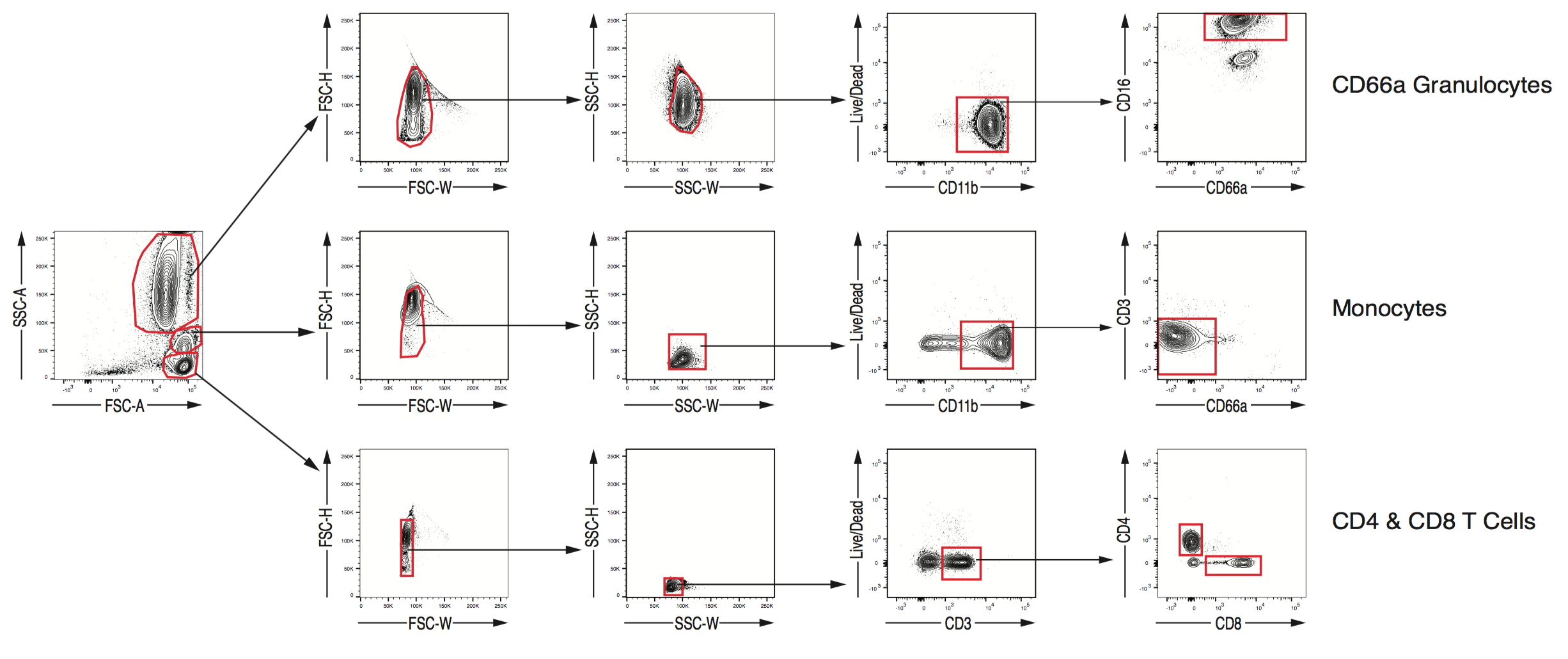 Supplemental Figure 1. Sorting strategy used to profile peripheral blood mononuclear cells (PBMCs) from blood of healthy donors across all conditions tested. Antibodies are listed in Table 1. 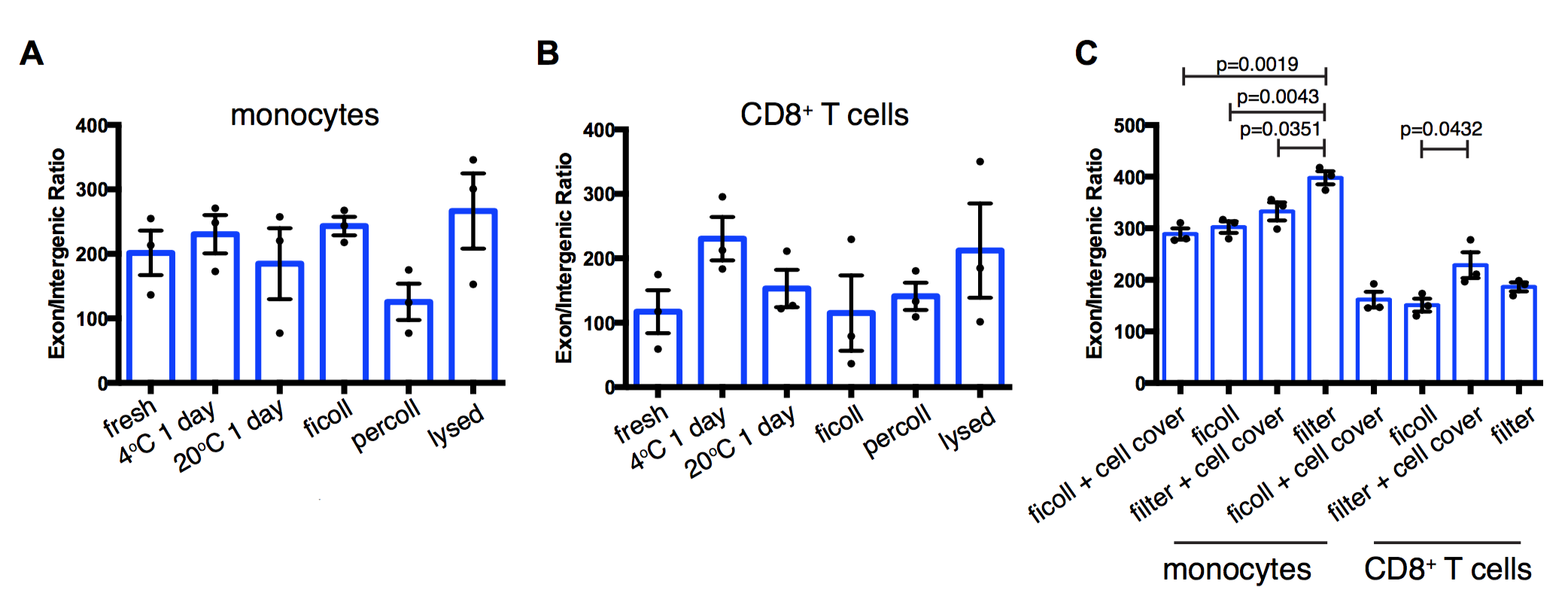 Supplemental Figure 2. Exon/intergenic ratios are plotted for each indicated condition for (A) monocytes, (B) T cells and (C) for filtration as compared to ficoll. Statistically significant comparisons are indicated and were calculated by one-way ANOVA with Tukey’s multiple comparisons test. 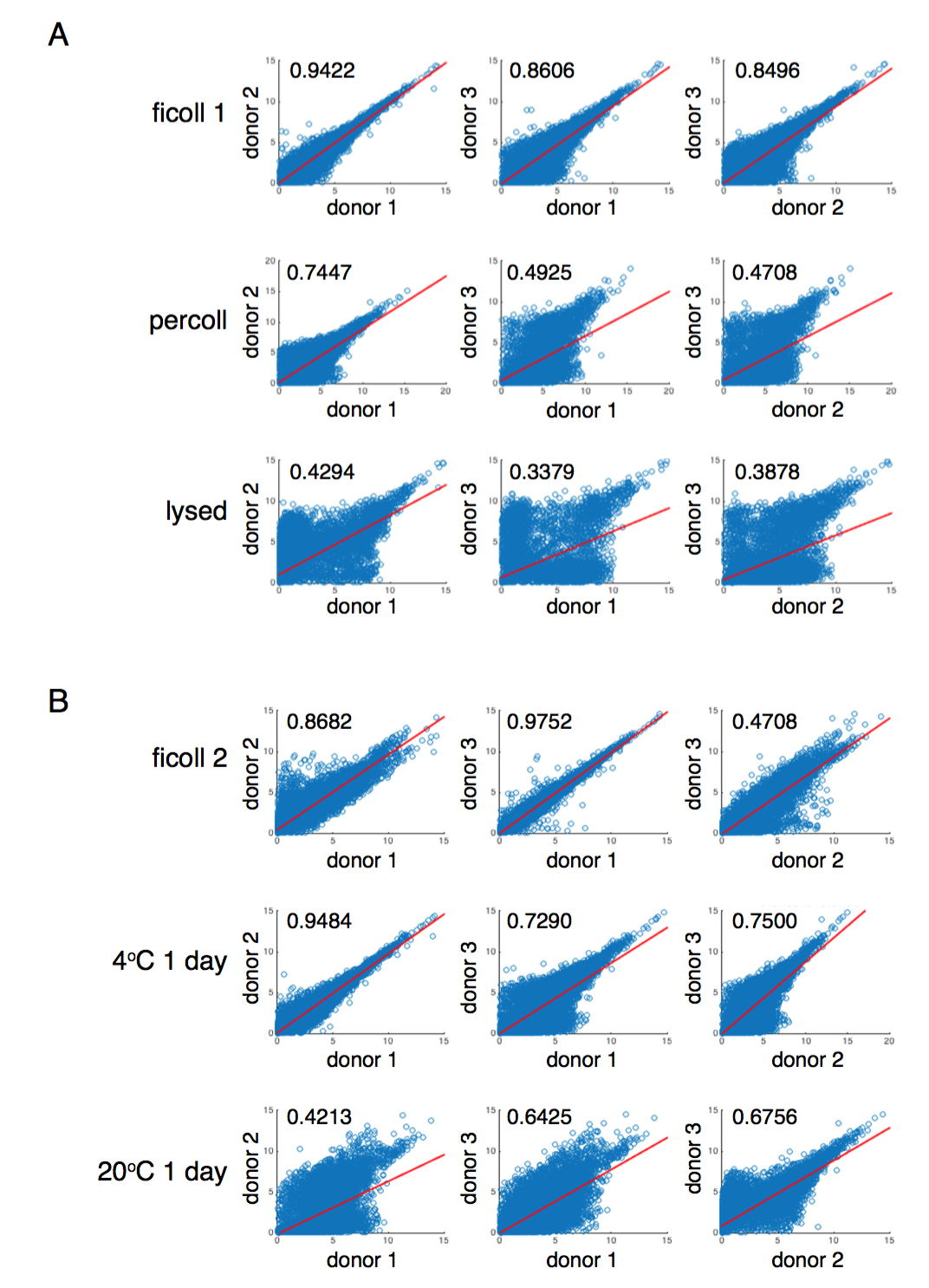 Supplemental Figure 3. Pairwise scatter plots of coding transcriptomes generated from monocytes for each indicated comparison. Regression lines and R2 values are shown on each plot for (A) ficoll, percoll and lysis processing conditions, and (B) ficoll, 4°C for 1 day or 20°C for 1 day conditions.  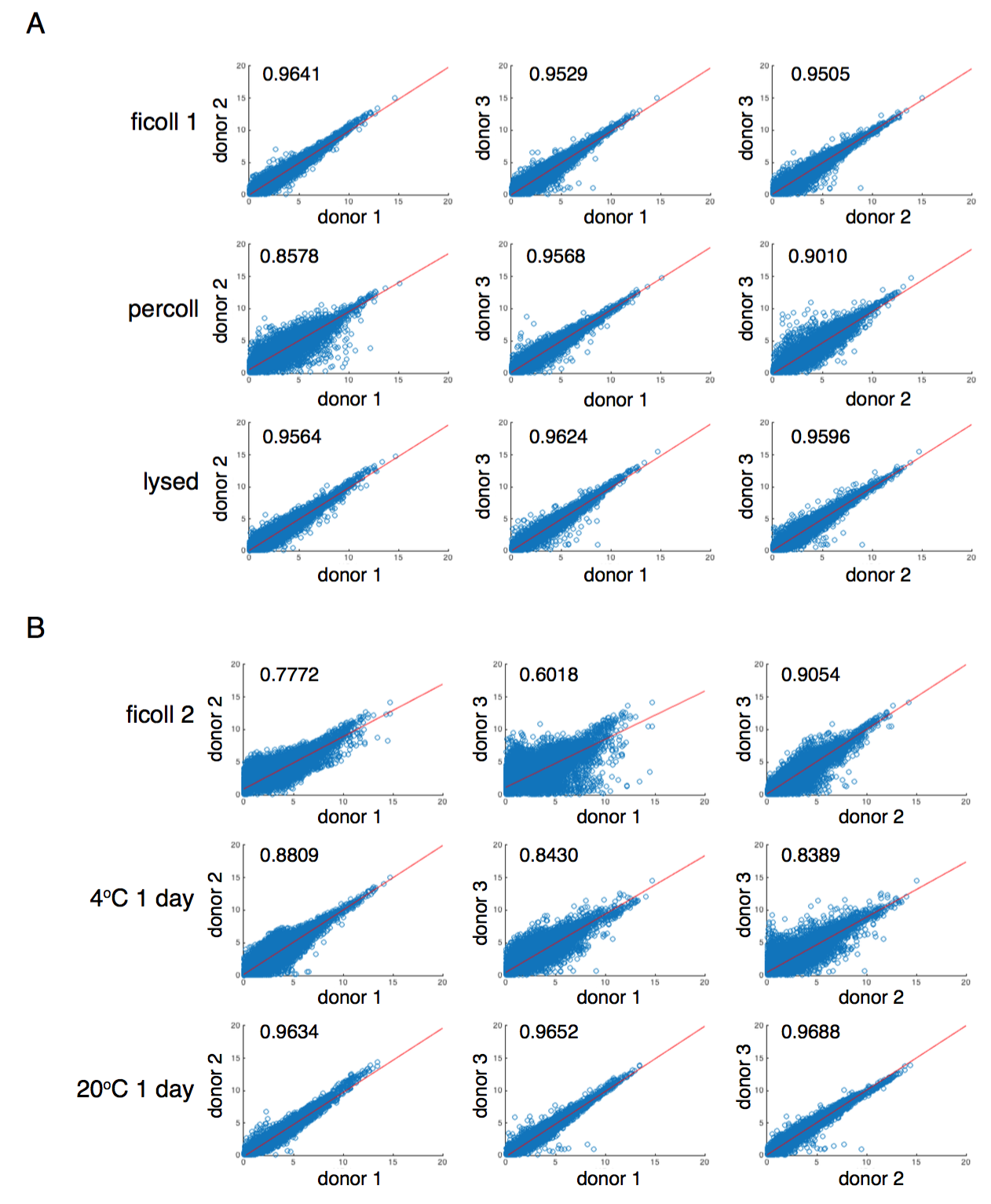 Supplemental Fig 4. Pairwise scatter plots of coding transcriptomes generated from CD8+ T cells for each indicated comparison. Regression lines and R2 values are shown on each plot for (A) ficoll, percoll and lysis processing conditions, and (B) ficoll, 4°C for 1 day or 20°C for 1 day conditions.  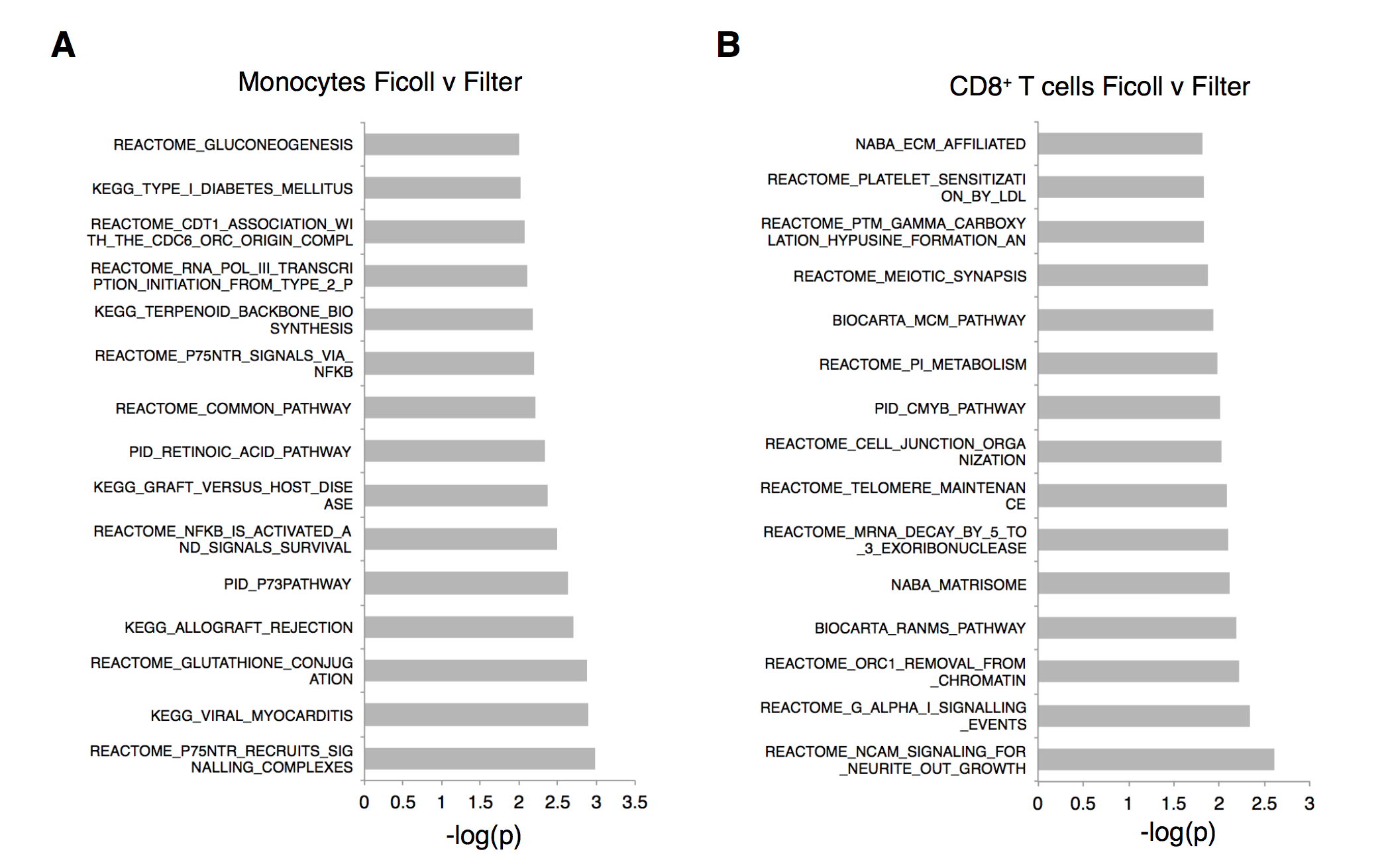 Supplemental Figure 5. ssGSEA results for ficoll and filter methods for isolation of PBMCs. Forest plots of top 15 significantly altered gene sets when PBMCs are isolated using filters for monocytes (A) and CD8+ T cells (B). 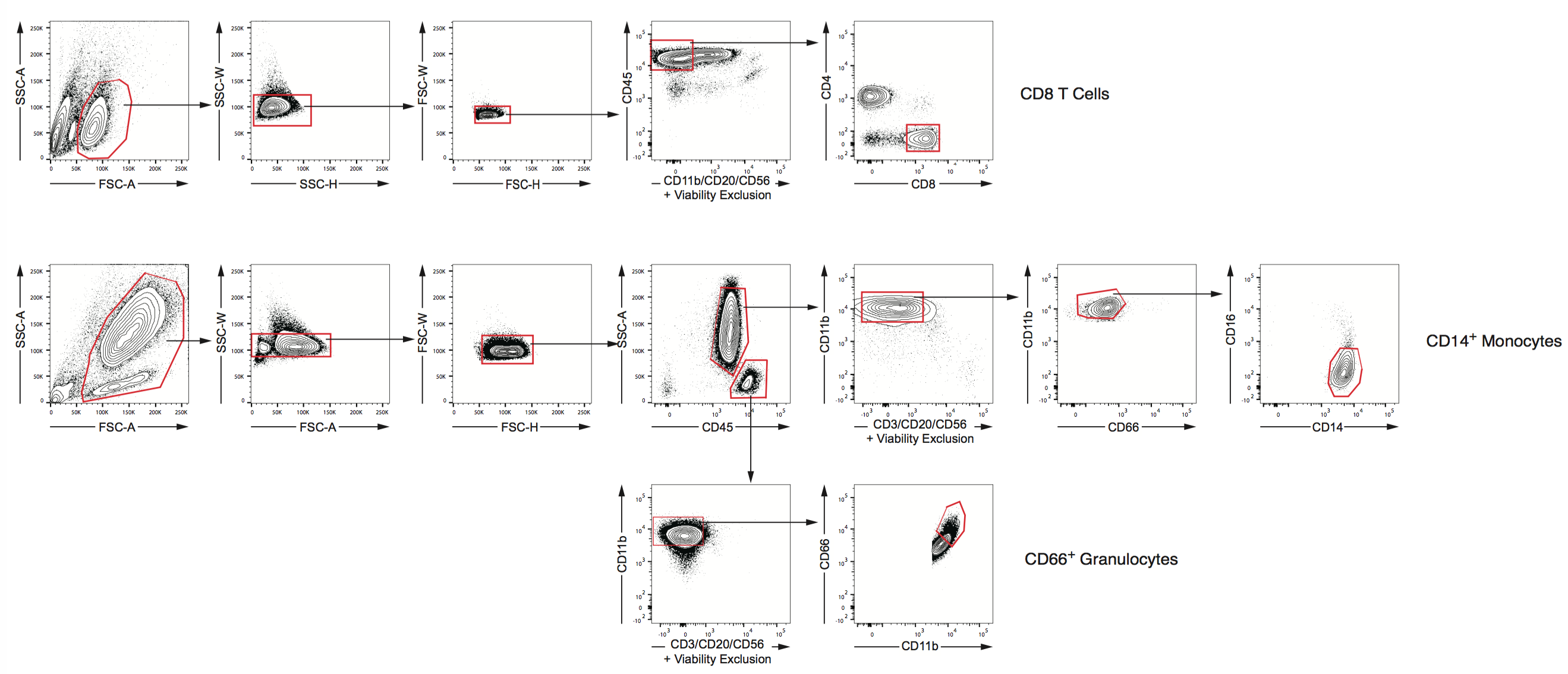 Supplemental Figure 6. Flow cytometry isolation scheme for sequencing data generated from cells isolated from intracerebral hemorrhage (ICH) and matched healthy donors (HD).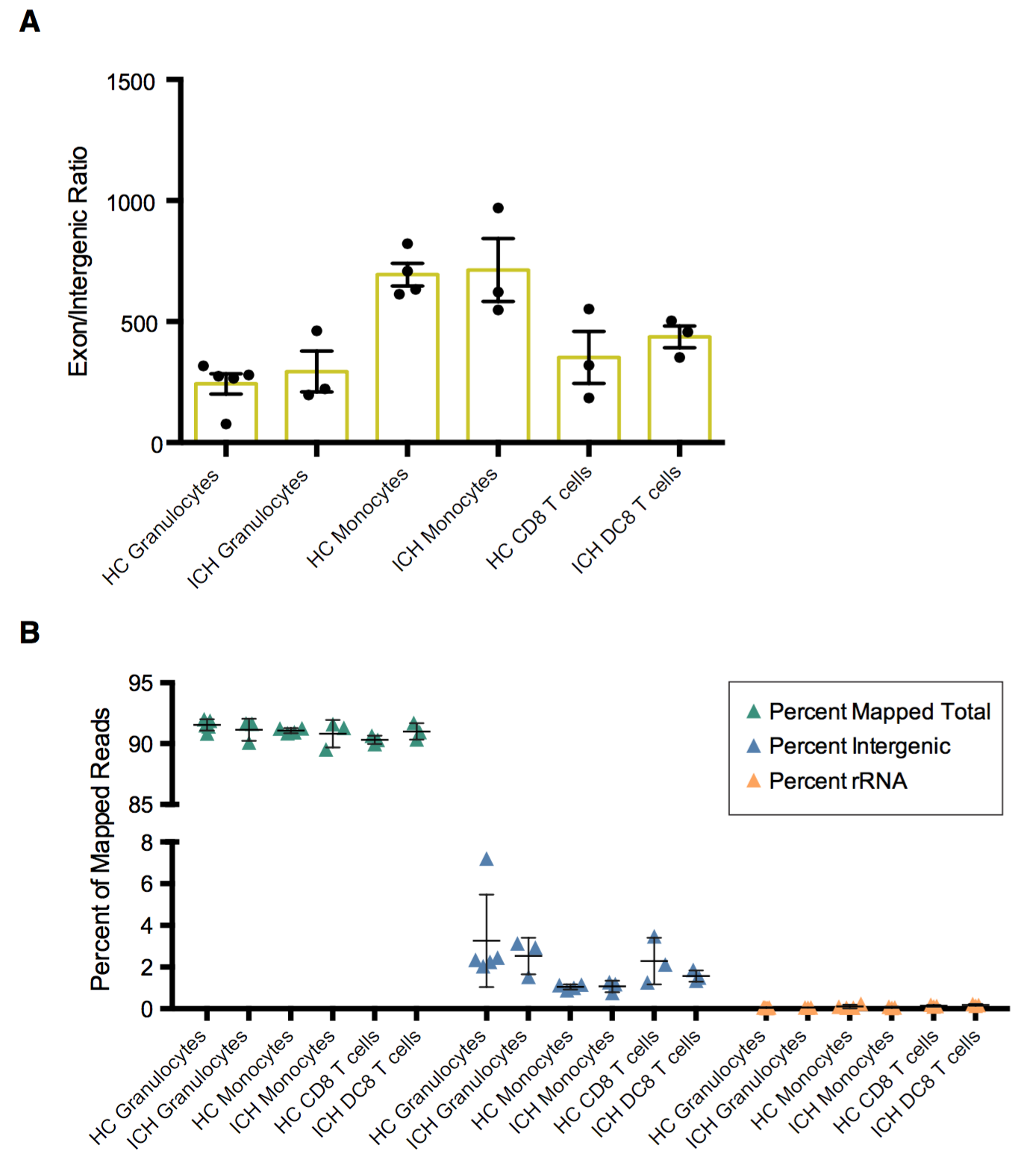 Supplemental Figure 7. Quality control metrics for sequencing data generated from cells isolated from intracerebral hemorrhage (ICH) and matched healthy donors (HD). (A) Exon/intergenic ratio for each indicated condition. No statistically significant differences were found when comparing healthy to ICH within each cell type by students t test. (B) Percent mapped reads for each indicated condition. No statistically significant differences were found when comparing healthy to ICH within each cell type by students t test for each percent metric plotted. Supplemental Table 1. Antibodies used for cell sorting in this study.Supplemental Table 2. Summary statistics performed by one-way ANOVA with Tukey’s multiple comparisons test for data shown in Figure 2. Supplemental Table 1: Antibodies used for the cell sortingSupplemental Table 1: Antibodies used for the cell sortingSupplemental Table 1: Antibodies used for the cell sortingSupplemental Table 1: Antibodies used for the cell sortingSupplemental Table 1: Antibodies used for the cell sortingSort panel ISort panel ISort panel ISort panel ISort panel IMarkerLabelCloneSupplierCatalog #CD3APC/H7SK7BD560176CD4V450RPA-T4BD560345CD8V500RPA-T8BD560774CD11bFITCICRF44eBioscience11-0118-42CD16PE/Cy73G8BD557744CD25PEM-A251BD555432CD45PerCP/Cy5.5H130Tonbo65-0459-T100CD66aPEB1.1BD564105CD127AF 647HIL-7R-M21BD558598Live/DeadFixable red dyeLife TechnologiesL34972Sort panel II – T cellsSort panel II – T cellsSort panel II – T cellsSort panel II – T cellsSort panel II – T cellsMarkerLabelCloneSupplierCatalog #CD2APC/H7RPA-2.10BD562638CD4violetFluor 450RPA-T4Tonbo75-0049-T100CD8PE/Cy7RPA-T8Tonbo60-0088-T100CD11bBiotinM1/70Tonbo30-0112-U500CD20Biotin2H7Biolegend302350CD25PEM-A251BD555432CD45FITCHI30Tonbo35-0459-T100 CD56BiotinHCD56Biolegend318320CD127APCR34-34Tonbo20-1278-T100StreptavidinPE-CF594BD562318Live/DeadFixable red dyeLife TechnologiesL34972Sort panel II – Innate cellsSort panel II – Innate cellsSort panel II – Innate cellsSort panel II – Innate cellsSort panel II – Innate cellsMarkerLabelCloneSupplierCatalog #CD2BiotinRPA-2.10Biolegend300204CD11bFITCICRF44Tonbo35-0118-T100CD14APC/Cy7M5E2Biolegend301820CD16v4503G8BD560474CD20Biotin2H7Biolegend302350CD45PEHI30Tonbo50-0459-T100CD56BiotinHCD56Biolegend318320CD66a/c/ePE/Cy7ASL-32Biolegend342310StreptavidinBV510Biolegend405234Live/DeadFixable red dyeLife TechnologiesL34972Figure Cell Type Tukey's multiple comparisons testMean Diff.95.00% CI of diff.Significant?SummaryAdjusted P Value2ACD4 T cellsFreshly Isolated vs. 1 Day 20C14.31-1.799 to 30.42Nons0.07672ACD4 T cellsFreshly Isolated vs. 1 Day 4C20.444.336 to 36.55Yes*0.01882ACD4 T cells1 Day 20C vs. 1 Day 4C6.134-9.974 to 22.24Nons0.51182ACD8 T cellsFreshly Isolated vs. 1 Day 20C6.237-3.844 to 16.32Nons0.21932ACD8 T cellsFreshly Isolated vs. 1 Day 4C7.647-2.434 to 17.73Nons0.12722ACD8 T cells1 Day 20C vs. 1 Day 4C1.41-8.671 to 11.49Nons0.9052AMonocytesFreshly Isolated vs. 1 Day 20C2.31-5.792 to 10.41Nons0.67432AMonocytesFreshly Isolated vs. 1 Day 4C3.249-4.852 to 11.35Nons0.47982AMonocytes1 Day 20C vs. 1 Day 4C0.9396-7.162 to 9.041Nons0.93332AGranulocytesFreshly Isolated vs. 1 Day 20C-3.483-9.523 to 2.556Nons0.25732AGranulocytesFreshly Isolated vs. 1 Day 4C-14.86-20.89 to -8.816Yes***0.00072AGranulocytes1 Day 20C vs. 1 Day 4C-11.37-17.41 to -5.333Yes**0.00282BCD4 T cellsFicoll Gradient vs. Whole Blood Lysis21.838.283 to 35.37Yes**0.00622BCD4 T cellsFicoll Gradient vs. Collagenase + Percoll Gradient26.8413.3 to 40.39Yes**0.00222BCD4 T cellsWhole Blood Lysis vs. Collagenase + Percoll Gradient5.019-8.523 to 18.56Nons0.52832BCD8 T cellsFicoll Gradient vs. Whole Blood Lysis10.181.301 to 19.06Yes*0.02912BCD8 T cellsFicoll Gradient vs. Collagenase + Percoll Gradient10.791.914 to 19.68Yes*0.02272BCD8 T cellsWhole Blood Lysis vs. Collagenase + Percoll Gradient0.6132-8.268 to 9.494Nons0.97572BMonocytesFicoll Gradient vs. Whole Blood Lysis9.179-4.263 to 22.62Nons0.17112BMonocytesFicoll Gradient vs. Collagenase + Percoll Gradient-11.97-25.41 to 1.471Nons0.0762BMonocytesWhole Blood Lysis vs. Collagenase + Percoll Gradient-21.15-34.59 to -7.708Yes**0.0072BGranulocytesFicoll Gradient vs. Whole Blood Lysis-38.12-54.85 to -21.39Yes**0.0012BGranulocytesFicoll Gradient vs. Collagenase + Percoll Gradient-17.54-34.27 to -0.8039Yes*0.04182BGranulocytesWhole Blood Lysis vs. Collagenase + Percoll Gradient20.583.853 to 37.32Yes*0.02162C CD4 T cellsFicoll vs. Ficoll + Cellcover-2.658-14.36 to 9.04Nons0.88342C CD4 T cellsFicoll vs. Whole Blood Filtration 10.22-1.474 to 21.92Nons0.08842C CD4 T cellsFicoll vs. Whole Blood Filtration + Cellcover10.08-1.622 to 21.77Nons0.09362C CD4 T cellsFicoll + Cellcover vs. Whole Blood Filtration 12.881.184 to 24.58Yes*0.03182C CD4 T cellsFicoll + Cellcover vs. Whole Blood Filtration + Cellcover12.731.036 to 24.43Yes*0.03362C CD4 T cellsWhole Blood Filtration vs. Whole Blood Filtration + Cellcover-0.1481-11.85 to 11.55Nons>0.99992C CD8 T cellsFicoll vs. Ficoll + Cellcover-0.7315-7.549 to 6.086Nons0.9852C CD8 T cellsFicoll vs. Whole Blood Filtration -0.4832-7.301 to 6.334Nons0.99552C CD8 T cellsFicoll vs. Whole Blood Filtration + Cellcover-0.3196-7.137 to 6.498Nons0.99872C CD8 T cellsFicoll + Cellcover vs. Whole Blood Filtration 0.2484-6.569 to 7.066Nons0.99942C CD8 T cellsFicoll + Cellcover vs. Whole Blood Filtration + Cellcover0.412-6.406 to 7.229Nons0.99722C CD8 T cellsWhole Blood Filtration vs. Whole Blood Filtration + Cellcover0.1636-6.654 to 6.981Nons0.99982C MonocytesFicoll vs. Ficoll + Cellcover4.604-3.839 to 13.05Nons0.36252C MonocytesFicoll vs. Whole Blood Filtration 12.233.782 to 20.67Yes**0.00732C MonocytesFicoll vs. Whole Blood Filtration + Cellcover13.915.47 to 22.36Yes**0.00332C MonocytesFicoll + Cellcover vs. Whole Blood Filtration 7.621-0.8225 to 16.06Nons0.07772C MonocytesFicoll + Cellcover vs. Whole Blood Filtration + Cellcover9.3090.8657 to 17.75Yes*0.03162C MonocytesWhole Blood Filtration vs. Whole Blood Filtration + Cellcover1.688-6.755 to 10.13Nons0.9162C GranulocytesFicoll vs. Ficoll + Cellcover0.1653-15.45 to 15.78Nons>0.99992C GranulocytesFicoll vs. Whole Blood Filtration -39.91-55.52 to -24.29Yes***0.00022C GranulocytesFicoll vs. Whole Blood Filtration + Cellcover-30.85-46.46 to -15.23Yes**0.0012C GranulocytesFicoll + Cellcover vs. Whole Blood Filtration -40.07-55.68 to -24.46Yes***0.00022C GranulocytesFicoll + Cellcover vs. Whole Blood Filtration + Cellcover-31.01-46.63 to -15.4Yes***0.0012C GranulocytesWhole Blood Filtration vs. Whole Blood Filtration + Cellcover9.059-6.554 to 24.67Nons0.3162